Applicationin our bodies - on the streetsa 5-day generative somatics training for grassroots activists in Central Eastern Europe and CaucasusSunday 30.04.2023 – Saturday 6.5.2023Biofalu, near Budapest, Hungary (Pataksor u. 12., Máriahalom)Deadline to apply: 1.3.2023 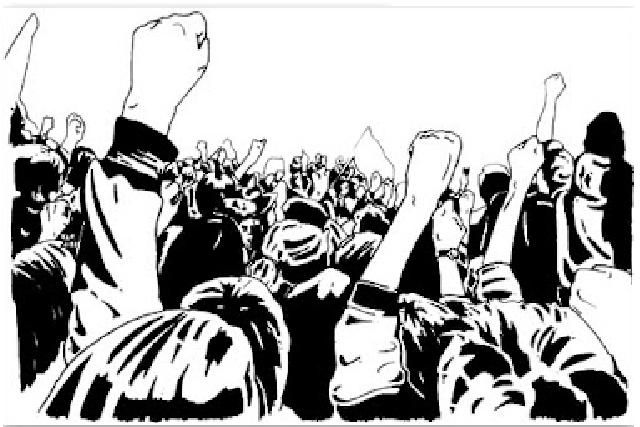 You will hear back from us by 22.3.2023 Email to inourbodies_onthestreets(at)riseup.netYou will find the PGP key on the blog if you prefer encryption.Please understand that we only have a limited number of spaces and are committed to being very conscious about the diversity of the group and our long-term work. In case we have to decline your application please know that we hold you with a lot of respect, care and solidarity and would love to stay in connection with you about this work.We also would like you to know that this course is geared towards your personal transformation and our collective capacity for healing and power. We request that participants use the practices only for personal use and do not teach them unless they have been trained to pass it on.The aim of this course is not to give you a tool box of new methods to pass on but to provide you with a range of practices and somatic experiences that help transform and heal over time. Somatics is a path of embodied transformation. Participation in the course will impact your political activism by who you become and what you are able to bring to your work.	* Name you would like to be called:	* Pronoun:	* Country of residence:	* Country of origin:	* Age:	* Native language:	* Languages spoken and level of fluency:	* Do you have any access needs (disabilities, sensitivities, etc.)?	* How did you find out about this course?*The working language will be accessible International English. Sadly, we are unable to provide simultaneous translation. Space will be made for comprehension questions and peoples' native languages. Please tell us about your level of English and what your needs around language access are (understanding / speaking / reading).	* Why do you want to participate in this training? What do you hope to get out of it - both in terms of your personal development as well as in your political work?	* Please tell us about your activism/ political work and what groups you are currently working with.	* Where and how did you develop your political analysis?	* We want everyone to feel welcome. At the same time we are committed to addressing wider systems of oppression and are aiming to create a room where minorities are in the majority. In order to help us do that please tell us how you identify in terms of race, class, gender, sexual orientation, religion, dis/ability, ethnicity, migration background, and whatever else might be of importance to you:	* Participation in this training depends on your willingness to attend full-time. Are you able to make this commitment?Finances:We hold a strong commitment to making this training accessible to participants regardless of their ability to pay. At the same time we need to cover the costs of the course. We have some additional funding but need the course basics to get covered by participants. We are offering a sliding scale of €50-500 in order to be as inclusive as possible. Please pay as much as you honestly can. Do not hesitate to contact us if you need support for travel costs or if money stops you from coming. When deciding how much to pay on the sliding scale, please consider both your current access to resources as well as your experiences with class privilege and/or oppression.	* Please let us know your class background, your current class and your current access to financial resources.	* Considering all of these factors, how much will you pay for this training?* If you need travel support please be in touch and we can see what is possible.* Finally, please let us know if you are able to support low or no-income participants with an additional donation to solidarity funds, ensuring access to a broad range of participants. We are very much looking forward to hearing from you!Contact: inourbodies_onthestreets@riseup.net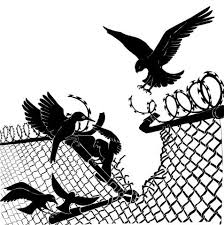 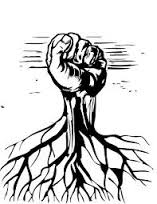 